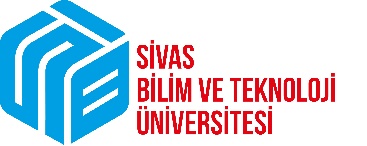 T.C.SİVAS BİLİM VE TEKNOLOJİ ÜNİVERSİTESİMühendislik ve Doğa Bilimleri FakültesiAraştırma Görevlisi Atama Başvuru FormuDok.No: MDBF-13Araştırma Görevlisi Atama Başvuru Formuİlk Yayın Tar.: 02.03.2022Araştırma Görevlisi Atama Başvuru FormuRev.No/Tar.: Araştırma Görevlisi Atama Başvuru FormuSayfa:1/1SİVAS BİLİM VE TEKNOLOJİ ÜNİVERSİTESİ REKTÖRLÜĞÜ(Personel Daire Başkanlığına)………………………………………………………..Fakültesi……………...………………………..………………….Bölümü ………………………………………………………………………………………………………….…………………………Anabilim Dalı Araştırma Görevlisi kadrosu için yapılan ön değerlendirme ve giriş sınavı sonucunda atanmaya hak kazandım. İstenilen belgeler ektedir.Aşağıda vermiş olduğum belgelerin doğru olduğunu, aksi takdirde atamam yapılsa dahi tüm haklarımdan feragat edeceğimi kabul ve taahhüt ediyorum.   Bilgilerinizi ve gereğini arz ederim.   …/…/20..                                                                                                         İmzaEKLER:1-	Nüfus Cüzdanı Fotokopisi2-	3 Adet Fotoğraf3-	ALES Belgesi4-	Yabancı Dil Belgesi5-	Adli Sicil Kaydı (E-Devletten alınan belgeler kabul edilir.)6-	İkametgâh Belgesi (E-Devletten alınan belgeler kabul edilir.)7-	Erkek Adaylar İçin Askerlik Durum Belgesi (E-Devletten alınan belgeler kabul edilir.)8-	Sağlık Raporu (Ruh Sağlığı ve Hastalıkları Uzmanı olan hekim imzalı olmalıdır.)9-	Mezuniyet Belgeleri (Aslı, Noter Onaylı Sureti veya E-Devletten alınan belgeler teslim edeceklerdir.)10-	Lisansüstü veya Doktora Öğrenci Belgesi (Aslı, Noter Onaylı Sureti veya E-Devletten alınan belgeler teslim edeceklerdir)11-	Herhangi bir kamu kuruluşunda çalışanların (daha önce çalışıp ayrılsalar dahi), çalıştığı kurumdan onaylı şekilde alacakları Hizmet Belgesi (E-Devletten alınan belgeler kabul edilir.)